РЕПУБЛИКА БЪЛГАРИЯ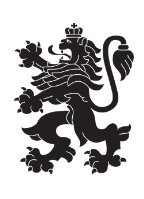 Министерство на земеделието и хранитеОбластна дирекция „Земеделие“ – гр.ПазарджикЗ   А   П   О   В   Е   Д№ РД-04-136/ 27.09.2023 г.МИЛЕНА ВЪЛЧИНОВА – директор на областна дирекция „Земеделие” гр. Пазарджик, след като разгледах, обсъдих и оцених доказателствения материал по административната преписка за землището на гр.Пещера, община Пещера, област Пазарджик, за стопанската 2023 – 2024 г. (1.10.2023 г. – 1.10.2024 г.), а именно: заповед № РД 07-37/01.08.2023 г., по чл. 37в, ал. 1 ЗСПЗЗ, за създаване на комисия, доклада на комисията и приложените към него: сключеното споразумение, проекта на картата за разпределение на масивите за ползване в землището, проекта на регистър към картата, които са неразделна част от споразумението, както и всички останали документи по преписката,  за да се произнеса установих от фактическа и правна страна следното:І. ФАКТИЧЕСКА СТРАНА1) Заповедта на директора на областна дирекция „Земеделие” гр. Пазарджик № РД 07-37/01.08.2023 г., с която е създадена комисията за землището на гр.Пещера, община Пещера, област Пазарджик, е издадена до 05.08.2023 г., съгласно разпоредбата на чл. 37в, ал. 1 ЗСПЗЗ.2) Изготвен е доклад на комисията.Докладът съдържа всички необходими реквизити и данни, съгласно чл. 37в, ал. 4 ЗСПЗЗ и чл. 72в, ал. 1 – 4 ППЗСПЗЗ.Към доклада на комисията по чл. 37в, ал. 1 ЗСПЗЗ са приложени сключеното споразумение, проектът на картата на масивите за ползване в землището и проектът на регистър към нея.Сключено е споразумение, което е подписано от всички участници , с което са разпределили масивите за ползване в землището за стопанската 2023 – 2024 г. (1.10.2023 г. – 1.10.2024 г.).Спазени са изискванията на чл. 37в, ал. 2 определящи срок за сключване на споразумението и минимална обща площ на масивите за ползване.Неразделна част от споразумението са проектът на картата за разпределение на масивите за ползване в землището и регистърът към нея, който съдържа всички необходими и -съществени данни, съгласно чл. 74, ал. 1 – 4 ППЗСПЗЗ.ІІ. ПРАВНА СТРАНАПроцедурата по сключване на споразумение между ползвателите/собствениците на земеделски земи (имоти), съответно за служебно разпределение на имотите в масивите за ползване в съответното землище, има законната цел за насърчаване на уедрено ползване на земеделските земи и създаване на масиви, ясно изразена в чл. чл. 37б и 37в ЗСПЗЗ, съответно чл.чл. 69 – 76 ППЗСПЗЗ.По своята правна същност процедурата за създаване на масиви за ползване в землището за съответната стопанска година е един смесен, динамичен и последователно осъществяващ се фактически състав. Споразумението между участниците е гражданскоправният юридически факт, а докладът на комисията, служебното разпределение на масивите за ползване и заповедта на директора на областната дирекция „Земеделие”, са административноправните юридически факти.Всички елементи на смесения фактически състав са осъществени, като са спазени изискванията на закона, конкретно посочени във фактическата част на заповедта.С оглед изложените фактически и правни доводи, на основание чл. 37в, ал. 4, ал. 5, ал. 6 и ал. 7 от ЗСПЗЗ, във връзка с чл. 75а, ал. 1, т. 1-3, ал. 2 от ППЗСПЗЗ,Р А З П О Р Е Д И Х:Въз основа на ДОКЛАДА на комисията:ОДОБРЯВАМ сключеното споразумение по чл. 37в, ал. 2 ЗСПЗЗ, включително и за имотите по чл. 37в, ал. 3, т. 2 ЗСПЗЗ, с което са разпределени масивите за ползване в землището на гр.Пещера, община Пещера, област Пазарджик, за стопанската  2023 -2024 година, считано от 01.10.2023 г. до 01.10.2024 г.ОДОБРЯВАМ картата на разпределените масиви за ползване в посоченото землище, както и регистърът към нея, които са ОКОНЧАТЕЛНИ за стопанската година, считано от 01.10.2023 г. до 01.10.2024 г. Заповедта, заедно с окончателните карта на масивите за ползване и регистър, да се обяви в сградата  на община Пещера и в сградата на общинската служба по земеделие гр. Пещера, както и да се публикува на интернет страницата на община Пещера и областна дирекция „Земеделие” гр. Пазарджик, в срок от 7 дни от нейното издаване.Ползвател на земеделски земи, на който със заповедта са определени за ползване за стопанската 2023 – 2024 г., земите по чл. 37в, ал. 3, т. 2 от ЗСПЗЗ, е ДЛЪЖЕН да внесе по банкова сметка, с IBAN BG34UBBS80023300251210 и BIC UBBSBGSF, на областна дирекция „Земеделие” гр. Пазарджик, паричната сума в размер на определеното средно годишно рентно плащане за землището, в срок ДО ТРИ МЕСЕЦА от публикуването на настоящата заповед. Сумите са депозитни и се изплащат от областна дирекция „Земеделие” гр. Пазарджик на провоимащите лица, в срок от 10 (десет) години.За ползвателите, които не са заплатили в горния срок паричните суми за ползваните земи по чл. 37в, ал. 3, т 2 ЗСПЗЗ, съгласно настоящата заповед, директорът на областна дирекция „Земеделие” издава заповед за заплащане на трикратния размер на средното годишно рентно плащане за землището. В седемдневен срок от получаването на заповедта ползвателите превеждат паричните суми по сметка на областна дирекция „Земеделие” гр. Пазарджик.Заповедта може да се обжалва в 14 дневен срок, считано от обявяването/публикуването й, чрез областна дирекция „Земеделие” гр. Пазарджик, по реда предвиден в АПК – по административен пред министъра на земеделието и храните и/или съдебен ред пред Районен съд гр. Пещера.Обжалването на заповедта не спира нейното изпълнение.

Милена Емилова Вълчинова (Директор)
27.09.2023г. 13:47ч.
ОДЗ-Пазарджик


Електронният подпис се намира в отделен файл с название signature.txt.p7s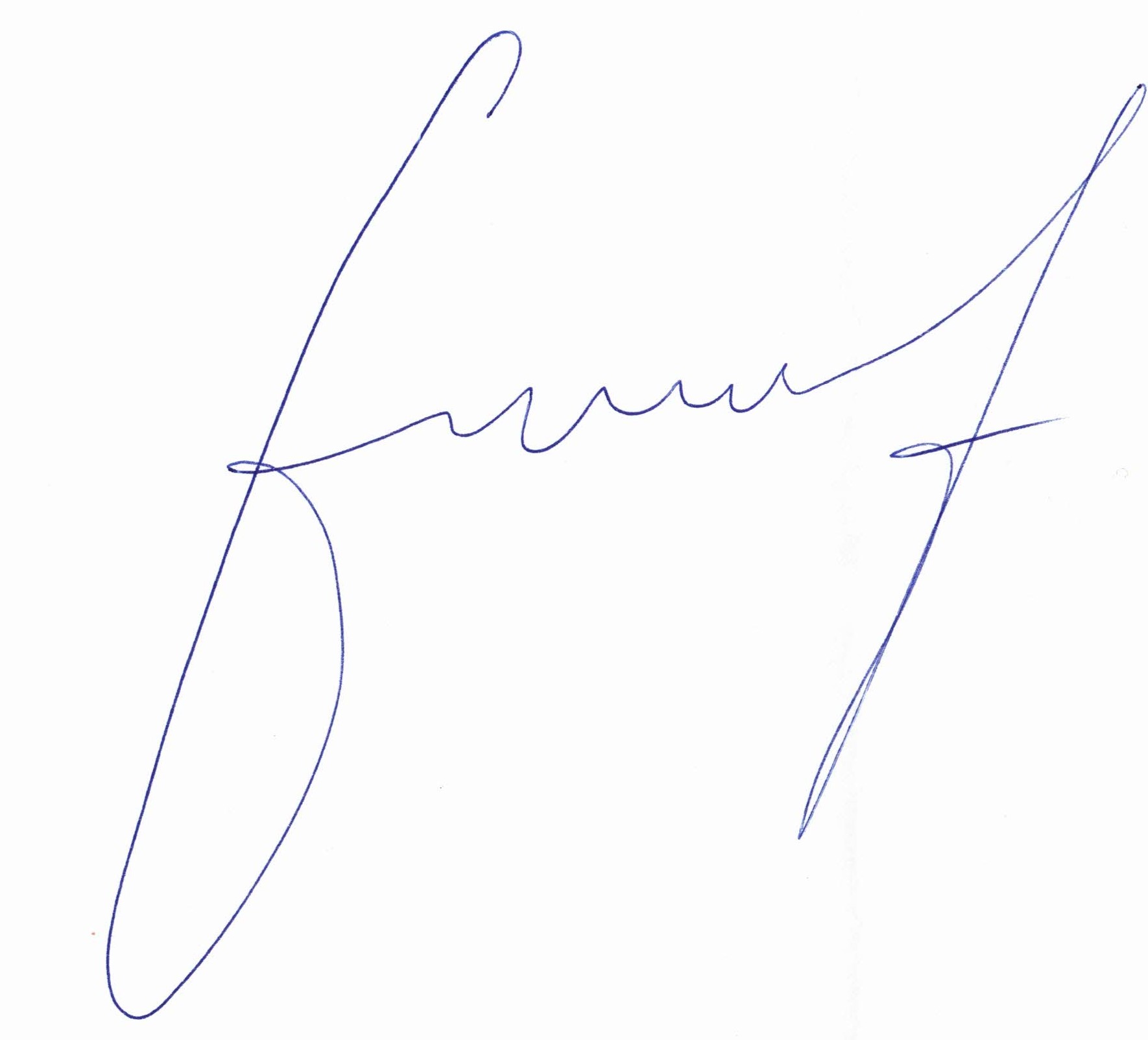 ПРИЛОЖЕНИЕСпоразумение на масиви за ползване на земеделски земи по чл. 37в, ал. 2 от ЗСПЗЗза стопанската 2023/2024 годиназа землището на гр. Пещера, ЕКАТТЕ 56277, община Пещера, област Пазарджик.ПолзвателМасив №Имот с регистрирано правно основаниеИмот с регистрирано правно основаниеИмот по чл. 37в, ал. 3, т. 2 от ЗСПЗЗИмот по чл. 37в, ал. 3, т. 2 от ЗСПЗЗИмот по чл. 37в, ал. 3, т. 2 от ЗСПЗЗСобственикПолзвателМасив №№Площ дка№Площ дкаДължимо рентно плащане в лв.СобственикКАДИФЕ АРИФОВА ДАУДОВА3-133.7336.558104.93МППКАДИФЕ АРИФОВА ДАУДОВА3-133.7321.41222.59АМАКАДИФЕ АРИФОВА ДАУДОВА3-133.7311.200АДМКАДИФЕ АРИФОВА ДАУДОВА3-133.7300.93414.94КМСКАДИФЕ АРИФОВА ДАУДОВА3-163.4163.863ЕТМКАДИФЕ АРИФОВА ДАУДОВА3-163.4173.54856.77НААКАДИФЕ АРИФОВА ДАУДОВА3-163.4182.39138.26БЛМКАДИФЕ АРИФОВА ДАУДОВА3-173.6835.000НСВКАДИФЕ АРИФОВА ДАУДОВА3-173.6873.99863.97СГБКАДИФЕ АРИФОВА ДАУДОВА3-173.6903.66858.69ДТГКАДИФЕ АРИФОВА ДАУДОВА3-173.6842.69943.18КДЗКАДИФЕ АРИФОВА ДАУДОВА3-173.6881.20019.20АМЗКАДИФЕ АРИФОВА ДАУДОВА3-173.6891.00016.00МАТОБЩО за ползвателя (дка)10.06327.408438.53НАИМ ХЪКМЕТ ИДРИЗ2-12.20718.675ДЪРЖАВАТА. ЧРЕЗ ПГХВТ АТАНАС ЧЕНГЕЛЕВНАИМ ХЪКМЕТ ИДРИЗ2-32.2382.12433.98НАИМ ХЪКМЕТ ИДРИЗ2-32.2391.28020.48ПАЧНАИМ ХЪКМЕТ ИДРИЗ2-32.2400.1121.79КПДНАИМ ХЪКМЕТ ИДРИЗ2-42.2359.583153.33ККИНАИМ ХЪКМЕТ ИДРИЗ2-52.2362.64742.35ПГДНАИМ ХЪКМЕТ ИДРИЗ2-62.23325.331ДЪРЖАВАТА. ЧРЕЗ ПГХВТ АТАНАС ЧЕНГЕЛЕВНАИМ ХЪКМЕТ ИДРИЗ2-72.2411.13318.13АПДНАИМ ХЪКМЕТ ИДРИЗ2-72.2400.94915.18КПДНАИМ ХЪКМЕТ ИДРИЗ2-72.2390.3725.95ПАЧОБЩО за ползвателя (дка)44.00618.200291.19ОСМАН САЛИ ДАУДОВ3-103.7196.001КТКОСМАН САЛИ ДАУДОВ3-103.7182.70243.23ЗДСОСМАН САЛИ ДАУДОВ3-103.7212.33537.36АЛСОСМАН САЛИ ДАУДОВ3-103.7202.33037.28ПСТОСМАН САЛИ ДАУДОВ3-103.7161.99831.97НТХОСМАН САЛИ ДАУДОВ3-103.7151.20219.23АПХОСМАН САЛИ ДАУДОВ3-103.7140.87413.98ВИДОСМАН САЛИ ДАУДОВ3-103.7130.5669.06ПДСОСМАН САЛИ ДАУДОВ3-123.1292.233ЯСТОСМАН САЛИ ДАУДОВ3-123.1691.48123.70ТДТОСМАН САЛИ ДАУДОВ3-123.1251.18418.94СТРОСМАН САЛИ ДАУДОВ3-123.1911.17318.77МНФОСМАН САЛИ ДАУДОВ3-123.1311.15518.48ВКК и др.ОСМАН САЛИ ДАУДОВ3-123.1260.99115.86ДСКОСМАН САЛИ ДАУДОВ3-143.7687.202ДБЗ и др.ОСМАН САЛИ ДАУДОВ3-143.7695.26284.19ППЩОСМАН САЛИ ДАУДОВ3-143.7714.80076.80КАСОСМАН САЛИ ДАУДОВ3-143.7763.799ЯСТОСМАН САЛИ ДАУДОВ3-143.7633.00048.00СДТОСМАН САЛИ ДАУДОВ3-143.7772.39938.38ИВНОСМАН САЛИ ДАУДОВ3-143.7672.19235.07ДАСОСМАН САЛИ ДАУДОВ3-143.7752.00132.02ММЕОСМАН САЛИ ДАУДОВ3-143.7742.00032.00КТСОСМАН САЛИ ДАУДОВ3-143.7702.00032.00ЗПИОСМАН САЛИ ДАУДОВ3-143.7732.00032.00АМИОСМАН САЛИ ДАУДОВ3-143.7721.49923.98АГБОСМАН САЛИ ДАУДОВ3-213.7487.000ДОЮОСМАН САЛИ ДАУДОВ3-213.7344.39970.38СВДОСМАН САЛИ ДАУДОВ3-213.7451.79928.78КТПОСМАН САЛИ ДАУДОВ3-213.7471.61225.79ДОЮОБЩО за ползвателя (дка)26.23552.954847.25СЕВЕР ОСМАНОВ ДАУДОВ3-73.10862.67142.74АМТСЕВЕР ОСМАНОВ ДАУДОВ3-73.10872.586ХЛТСЕВЕР ОСМАНОВ ДАУДОВ3-73.10850.92214.75НММСЕВЕР ОСМАНОВ ДАУДОВ3-93.5929.145ЗИКСЕВЕР ОСМАНОВ ДАУДОВ3-93.5095.60589.68АГХСЕВЕР ОСМАНОВ ДАУДОВ3-113.7278.298ХЛТСЕВЕР ОСМАНОВ ДАУДОВ3-113.7222.90046.40СТКСЕВЕР ОСМАНОВ ДАУДОВ3-113.7232.89846.37ЩНКСЕВЕР ОСМАНОВ ДАУДОВ3-113.7102.49739.95ЙПГСЕВЕР ОСМАНОВ ДАУДОВ3-113.7112.00132.02АГХСЕВЕР ОСМАНОВ ДАУДОВ3-113.7261.69827.17НХКОБЩО за ползвателя (дка)20.02921.192339.08ХРИСТИНА МЕТОДИЕВА КЕЛЧОБАНОВА3-153.7623.97463.58СНТХРИСТИНА МЕТОДИЕВА КЕЛЧОБАНОВА3-153.7603.000ХРИСТИНА МЕТОДИЕВА КЕЛЧОБАНОВАХРИСТИНА МЕТОДИЕВА КЕЛЧОБАНОВА3-153.7792.00132.02КАМБЕР ЕООДХРИСТИНА МЕТОДИЕВА КЕЛЧОБАНОВА3-153.7801.99431.90КАМБЕР ЕООДХРИСТИНА МЕТОДИЕВА КЕЛЧОБАНОВА3-153.7611.87730.03БНДХРИСТИНА МЕТОДИЕВА КЕЛЧОБАНОВА3-153.7781.70127.22ПНЯХРИСТИНА МЕТОДИЕВА КЕЛЧОБАНОВА3-153.7531.37522.00НЗВХРИСТИНА МЕТОДИЕВА КЕЛЧОБАНОВА3-153.7521.28420.54АНБХРИСТИНА МЕТОДИЕВА КЕЛЧОБАНОВА3-153.7550.94715.15ЛГМХРИСТИНА МЕТОДИЕВА КЕЛЧОБАНОВА3-153.7540.84213.47ДАНХРИСТИНА МЕТОДИЕВА КЕЛЧОБАНОВА3-153.7570.73811.81ГЩКХРИСТИНА МЕТОДИЕВА КЕЛЧОБАНОВА3-153.7590.5859.36МПЦХРИСТИНА МЕТОДИЕВА КЕЛЧОБАНОВА3-153.7580.4717.54ТГСХРИСТИНА МЕТОДИЕВА КЕЛЧОБАНОВА2-22.1215.748ИБФОБЩО за ползвателя (дка)18.74817.789284.62Христо Рашков Джинин3-13.11091.58625.38ВАЯХристо Рашков Джинин3-23.11037.946ОБЩИНА ПЕЩЕРАХристо Рашков Джинин3-23.11065.70691.30ТГКХристо Рашков Джинин3-23.10982.948ХРИСТО РАШКОВ ДЖИНИНХристо Рашков Джинин3-23.11562.511ХРИСТО РАШКОВ ДЖИНИНХристо Рашков Джинин3-23.10972.15934.54ГКСХристо Рашков Джинин3-23.11012.04132.66ПГИХристо Рашков Джинин3-23.10991.66626.66ГКБХристо Рашков Джинин3-23.11491.62125.94ТГТХристо Рашков Джинин3-23.11021.18018.88АГВХристо Рашков Джинин3-23.11081.04716.75ЩГКХристо Рашков Джинин3-23.11521.02316.37ИСИХристо Рашков Джинин3-23.11050.92314.77ПАНХристо Рашков Джинин3-23.11040.81613.06ПЯМХристо Рашков Джинин3-23.11000.71111.38ИЮПХристо Рашков Джинин3-23.11070.69311.09СЩСХристо Рашков Джинин3-33.10844.65174.42ХГГХристо Рашков Джинин3-33.10792.52640.42ЛМАХристо Рашков Джинин3-33.10781.522ВРДХристо Рашков Джинин3-33.10760.4967.94АМБХристо Рашков Джинин3-43.11502.041ХРИСТО РАШКОВ ДЖИНИНХристо Рашков Джинин3-53.18682.850ВРДХристо Рашков Джинин3-53.11512.015ДЮТ и др.Христо Рашков Джинин3-53.10951.271ХРИСТО РАШКОВ ДЖИНИНХристо Рашков Джинин3-53.10911.20819.33АИБХристо Рашков Джинин3-53.10960.861ХРИСТО РАШКОВ ДЖИНИНХристо Рашков Джинин3-53.10940.80912.94ХДАХристо Рашков Джинин3-63.11483.241ГИК и др.Христо Рашков Джинин3-63.10891.26120.18НППХристо Рашков Джинин3-63.10880.5588.93ИАЛХристо Рашков Джинин3-83.4980.836ВРДХристо Рашков Джинин3-83.4990.3124.99АМИХристо Рашков Джинин3-83.6630.2794.46БВХХристо Рашков Джинин3-183.11451.85129.62ХАЮХристо Рашков Джинин3-193.10814.13466.14ГСТХристо Рашков Джинин3-203.11111.403СВЙ и др.ОБЩО за ползвателя (дка)29.44539.257628.15